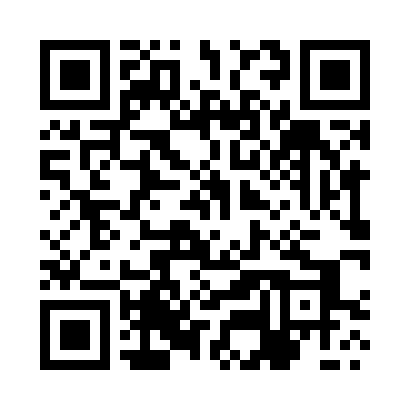 Prayer times for Studnisko, PolandMon 1 Apr 2024 - Tue 30 Apr 2024High Latitude Method: Angle Based RulePrayer Calculation Method: Muslim World LeagueAsar Calculation Method: HanafiPrayer times provided by https://www.salahtimes.comDateDayFajrSunriseDhuhrAsrMaghribIsha1Mon4:106:0712:365:037:068:562Tue4:076:0512:365:057:078:583Wed4:056:0312:365:067:099:004Thu4:026:0112:355:077:119:025Fri3:595:5912:355:087:129:046Sat3:565:5612:355:097:149:077Sun3:535:5412:345:107:169:098Mon3:505:5212:345:127:179:119Tue3:485:5012:345:137:199:1310Wed3:455:4812:345:147:219:1611Thu3:425:4512:335:157:229:1812Fri3:395:4312:335:167:249:2013Sat3:365:4112:335:177:259:2314Sun3:335:3912:335:187:279:2515Mon3:305:3712:325:197:299:2816Tue3:275:3512:325:217:309:3017Wed3:245:3312:325:227:329:3318Thu3:215:3112:325:237:349:3519Fri3:185:2812:315:247:359:3820Sat3:155:2612:315:257:379:4021Sun3:115:2412:315:267:399:4322Mon3:085:2212:315:277:409:4523Tue3:055:2012:315:287:429:4824Wed3:025:1812:305:297:439:5125Thu2:595:1612:305:307:459:5326Fri2:555:1412:305:317:479:5627Sat2:525:1312:305:327:489:5928Sun2:495:1112:305:337:5010:0229Mon2:455:0912:305:347:5210:0530Tue2:425:0712:305:357:5310:08